                    Fourth Grade  News Letter From Sister Navya’s  Classroom  (11/26 - 11/30)http://grade4-sjbschool.weebly.com     sr.navya@sjb-school.org                    Fourth Grade  News Letter From Sister Navya’s  Classroom  (11/26 - 11/30)http://grade4-sjbschool.weebly.com     sr.navya@sjb-school.org                    Fourth Grade  News Letter From Sister Navya’s  Classroom  (11/26 - 11/30)http://grade4-sjbschool.weebly.com     sr.navya@sjb-school.orgLanguage ArtsThis week we will be reading a biography.  Students will- describe  a character in depth - refer to details and examples in a text when explaining what the text says explicitly and when drawing inferences from the text- use correct capitalization- identify and use  pronouns correctlyUpcoming Events30 - LibraryBible Verse for the weekIsaiah 41:10“Fear not, for I am with you; be not dismayed, for I am your God.”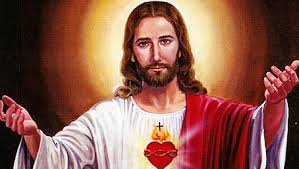 Reminders:Practice multiplication facts. Friday – spelling test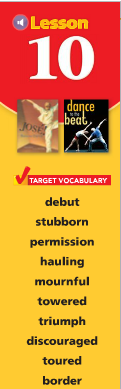 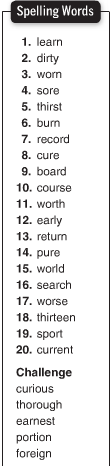 Spelling test on Friday (11/30/18)  MathStudents will -estimate products rounding and compatible numbers-write estimates and products of 3-digit whole numbers multiplied by 2-digit whole numbers -practice multiplication using money- solve multistep problemsUpcoming Events30 - LibraryBible Verse for the weekIsaiah 41:10“Fear not, for I am with you; be not dismayed, for I am your God.”Reminders:Practice multiplication facts. Friday – spelling testSpelling test on Friday (11/30/18)Science Students will- demonstrate how an electric current can produce a magnetic force- construct an electromagnet to pick up paperclipsUpcoming Events30 - LibraryBible Verse for the weekIsaiah 41:10“Fear not, for I am with you; be not dismayed, for I am your God.”Reminders:Practice multiplication facts. Friday – spelling testSpelling test on Friday (11/30/18)ReligionStudents will-explore how worldly justice and God’s justice differ-realize that we are called to live holy livesUpcoming Events30 - LibraryBible Verse for the weekIsaiah 41:10“Fear not, for I am with you; be not dismayed, for I am your God.”Reminders:Practice multiplication facts. Friday – spelling testSpelling test on Friday (11/30/18)